«Организация игровой деятельности детей среднего дошкольного  возраста»ВведениеСущность понятия «игровая деятельность».Особенности игровой деятельности детей среднего дошкольного  возраста.Теоретические основы организации игровой деятельности детей среднего дошкольного  возраста.Методы и приемы организации игровой деятельности детей среднего дошкольного  возраста.ЗаключениеСписок литературыПриложение 1.Картотека развивающих игр для детей среднего дошкольного  возраста.Приложение 2.Конспект дидактической игры для детей среднего дошкольного  возраста.Приложение 3.Дидактические пособия игр для детей среднего дошкольного  возраста.Введение.Игра - явление многогранное, ее можно рассматривать как особую форму существования всех без исключения сторон жизнедеятельности коллектива. Столь же много оттенков появляется с игрой в педагогическом руководстве воспитательным процессом. Огромная роль в развитии и воспитании ребенка принадлежит игре - важнейшему виду детской деятельности. Она является эффективным средством формирования личности дошкольника, его морально-волевых качеств, в игре реализуется потребность воздействия на мир. Воспитательное значение игры во многом зависит от профессионального мастерства педагога, от знания им психологии ребенка, учета его возрастных и индивидуальных особенностей, от правильного методического руководства взаимоотношениями детей, от четкой организации и проведения всевозможных игр.Игра - ведущий вид деятельности ребенка дошкольного возраста. Предметом игровой деятельности является взрослый человек как носитель определенных общественных функций, вступающий в определенные отношения с другими людьми, использующий в своей деятельности определенные правила. Главное изменение в поведении состоит в том, что желания ребенка отходят на второй план, и на первый план выходит четкое выполнение правил игры.Сущность понятия «игровая деятельность».Рассмотрим, что такое деятельность вообще и игровая деятельность в частности. У Фридмана Л. М. и Кулагиной И. Ю. находим: «под деятельностью понимается активность субъекта, направленная на изменение мира, на производство или порождение определенного объективного продукта материальной или духовной культуры». Петровский А.В. же говорит, что деятельность – это внутренняя (психическая) и внешняя (физическая) активность человека, регулируемая сознаваемой целью. «Игровая деятельность – простейшая форма деятельности – своеобразное отражение жизни, средство познания окружающего мира». В активной игровой форме ребенок глубже познает явления жизни, отношения людей. Таким образом, игра не дает общественно значимого продукта. Игровая деятельность всегда мотивированна интересом. Она связана со свободной организацией – ребенок обычно играет в отведенное для этого время, но в пределах этого времени, как хочет, сколько хочет и когда хочет».Исследования показывают, что у ребенка игра служит формой реализации его активности, формой жизнедеятельности. Она связана «с функциональным удовольствием. Ее побудителем является потребность в активности, а источником – подражание и опыт». Таким образом, целью игровой деятельности является само действие, направленное на определенный результат, определенные знания, умения и навыки. Действия ребенка в игре управляются представлениями о функции той роли, которую он берет на себя.Игра возникает на основе реальной жизни и развивается в единстве с потребностями ребенка.Большое значение игре придавал В.А. Сухомлинский. Без игры нет, и не может быть полноценного умственного развития. Игра - это огромное светлое окно, через которое в духовный мир ребенка вливается живительный поток представлений, понятий об окружающем мире. Игра – это искра, зажигающая огонек пытливости и любознательности.По мнению Шмакова В.А., чтобы игры стали подлинным организатором жизни детей, их активной деятельности, их интересов и потребностей, необходимо, чтобы в практике обучения и воспитания было разнообразие направлений игровой деятельности. Разумное разнообразие игр ценно еще и потому, что в этих условиях становится возможным решение образовательных, воспитательных и развивающих задач – достижение дидактических целей, формирование характера, черт личности, усвоение норм жизни, отношение детей друг к другу и т.п. В играх различной направленности лучше видны возможности ребенка, его непосредственность и быстрота реакции. О целесообразности использования игр в обучении существует различные мнения. Учитывая большую сложность современного содержания образования и того, что учение – это дело серьезное, некоторые считают, что в обучении нет места игре. Но более обоснованным является другое мнение, сторонники которого утверждают, что обучение без игры не решит всех стоящих перед ним задач, поскольку задачи обучения значительно шире, чем сообщение ученикам определенной суммы знаний и выработка умений применять эти знания. Необходимо подготовить детей к жизни. Фактически лишь в игре дети получают возможность трансформации окружающего мира в соответствии со своими желаниями, и, кроме того, игра является источником удовольствия для ребенка, она способствует его безболезненной адаптации к условиям социальной жизни в дальнейшем.Особенности игровой деятельности детей среднего дошкольного  возраста.На пятом году жизни приобретенный детьми игровой опыт способствует тому, что они начинают проявлять более активный интерес к игровому взаимодействию со сверстниками, стремятся к объединению в играх. Учитывая это, воспитатель стимулирует проявление доброжелательности в отношениях между детьми, внимательно изучает общение детей со сверстниками, создает условия для самодеятельных совместных игр в небольших подгруппах (от 2 до 3–5 человек).Главными педагогическими задачами становятся:– развитие сюжетов и тематики игр, овладение детьми первичными умениями сюжетосложения;– обогащение содержания игровых действий;– формирование умений устанавливать разнообразные ролевые отношения и вести ролевой диалог;– стимулирование детской игровой самостоятельности и творчества и др.Игровой репертуар пополняется: более разнообразными становятся сюжетные самодеятельные игры (сюжетно-ролевые, режиссерские и театрализованные). В играх детей находят отражение разнообразные бытовые сюжеты и новые впечатления о жизни и труде людей (семья, магазин, детский сад, парикмахерская и др.). Дети начинают различать реальную и воображаемую игровые ситуации. Игровые объединения (2–5 детей) носят вполне самостоятельный характер. До начала игры дети могут определить тему, сюжет, распределить роли (в начале года с помощью воспитателя, затем самостоятельно); по ходу игры учатся согласовывать игровые действия в соответствии с принятой ролью. В соответствии с замыслом сюжета формируется умение устанавливать разные ролевые связи в рамках одной сюжетной темы: мама – папа – дочка, врач – больной – медсестра. Активно развивается ролевой диалог. Дети умеют использовать различные предметы-заместители, осуществлять игровые воображаемые действия и принимать воображаемые действия других играющих, заменять некоторые из действий словом («Как будто мы уже вернулись с прогулки, теперь будем мыть руки и обедать»). Содержание игры строится на отражении сюжета из 4–6 смысловых эпизодов социальной действительности или содержания любимых сказок.
Взрослый постоянно заботится об обогащении социального опыта дошкольников в процессе наблюдений, экспериментирования, бесед, слушания художественных произведений и организации других форм совместной деятельности (например, продуктивной). Этот опыт является в дальнейшем возможной сюжетной основой детских игр.В обстановке совместных игр своим примером воспитатель показывает детям, как лучше договориться, распределить роли, как с помощью развития сюжета удовлетворить запросы всех желающих принять участие в игре. Используя ролевые возможности участника игры, он побуждает детей к творчеству, к самостоятельному созданию игровой обстановки (кукольные дом или комната, магазин, парикмахерская, кабинет врача, гараж и т. п.) и поиску тех предметов, которые могут выполнять необходимые игровые функции.Развитие у детей интереса к театрально-игровой деятельности проявляется в совместном с воспитателем участии в играх-драматизациях на темы любимых сказок («Репка», «Кот, петух и лиса», «Теремок» и др.). С помощью мимики, жестов, движений дети передают разное эмоциональное состояние персонажей (удивляется дед – какая большая выросла репка; испугался петух: «Несет меня лиса за синие леса!»); используют выразительные движения для передачи их образа: бежит мышка, крадется хитрая лиса и др.Дети 4–5 лет ревностно относятся к своим игровым территориям и проявляют открытый негативизм к сверстникам, которые на них вторгаются без спроса. Это может служить источником конфликтов, избежать которые поможет продуманная заранее обстановка: наличие ширм, игровых ковриков, служащих обозначением границ игровых пространств. Остальные дети учатся уважать игровое пространство играющих. Воспитатель своим примером показывает, что нельзя без разрешения играющих детей зайти на их игровое поле. Он может «постучаться» к ним, «позвонить им по телефону», попросить «разрешить посадку самолета» или просто обратиться с просьбой к играющим. Такое игровое поведение взрослого становится примером для подражания.Многие игры используются как средство решения определенных обучающих и развивающих задач. Например, обучающие игры с готовым содержанием и правилами используются для развития внимания, умения сравнивать, действовать по элементарному алгоритму, для развития счетных навыков, речевых умений. Дети среднего дошкольного возраста учатся принимать поставленную воспитателем игровую задачу или выдвигать ее самостоятельно в соответствии с правилами игры, достигать нужного результата; контролировать достижение игрового результата в соответствии с игровой задачей; объяснять сверстникам, как получить результат; отвечать на вопросы воспитателя о ходе игры и предполагаемом результате.
В дидактических играх дети активно пользуются словарем в обозначении пространственных, размерных, цветовых признаков и соотношений предметов в игре, игровых действий. Взрослый знакомит детей с новыми настольно-печатными играми, поощряет их самостоятельную организацию вне занятий, стремление объединяться в играх со сверстниками. В ходе таких игр осваивается умение действовать по правилам и по очереди, по простому алгоритму, схеме, модели.
Подвижные игры, связанные с исходной инициативой взрослого, способствуют формированию элементарной организованности, действию в едином ритме и темпе, проявлению ловкости и смелости, преодолению препятствий (пройти по ограниченной площади), совершенствованию основных движений (ходьба, бег, прыжки и т.д.), развитию сложнокоординированных движений пальцев и кисти рук. Воспитатель поддерживает проявления доброжелательности к партнерам по играм, желание детей участвовать в общих подвижных играх.
Рациональность использования игр этой группы обеспечивается за счет правильного дозирования двигательной нагрузки в течение дня. Воспитателю важно оставаться активным участником игры, независимо от того, выполняет он при этом ведущие роли или остается рядовым игроком. Это не только доставляет радость детям, но заметно повышает их двигательную активность. Дети учатся действовать в подвижной игре соответственно сюжету и правилам (до трех правил); сдерживать себя: начинать движение после определенных слов, останавливаться в указанном месте и пр. Дошкольники уже могут по собственной инициативе самостоятельно играть в знакомые подвижные игры; придумывать новые подвижные игры с использованием имитации (самолеты, стая птиц и т.д.) или игры с динамическими игрушками: с мячами, обручами, каталками.Теоретические основы организации игровой деятельности детей среднего дошкольного  возраста.Пятый год жизни считается периодом интенсивного развития самостоятельности дошкольников и проявления ее в доступной детям продуктивной деятельности: при самообслуживании, в хозяйственно – бытовом труде (дежурства), в трудовых действиях по уходу за животными, на занятиях рисованием, лепкой, конструированием, а также в разных видах игр.В этом возрасте происходят значительные изменения и в познавательной сфере. Совершенствуется восприятие, дети овладевают умением обследовать предметы, выделять в них отдельные части и устанавливать соотношение между ними. Это позволяет получить много новых конкретных сведений об окружающем миреВ средней группе ребят начинают привлекать к коллективным формам деятельности. Дети сознательно соотносят свое поведение с поведением товарищей, пытаются оценивать свои возможности, согласовывать действия, направление на достижение общей цели.Все достижения в развитии ребенка при соответствующем руководстве воспитателя могут найти отражение в играх. На пятом году жизни особое значение приобретает совместная сюжетно – ролевая игра. Она становиться ведущей формой игровой деятельности. Успех формирования игровой деятельности в этот период во многом зависит от преемственности в содержании и педагогических приемах всех компонентов комплексного руководства игрой.В начале учебного года воспитатель в первую очередь обращается к игровому опыту, приобретенному детьми в предыдущей возрастной группе. Педагог выявляет общий и индивидуальный уровень знаний, представлений, умений детей, их соответствие программным требованиям.В этот период важно поддерживать воплощение замыслов путем реализации в игре нескольких игровых задач и комбинирования разных эпизодов из сказок и реальной жизни; поощрять стремление играть не только с игрушками, но и с предметами – заместителями, воображаемыми предметами, обозначать действия словом; систематизировать представления об образах близких и знакомых людей. Педагог подсказывает и некоторые новые роли, способы поведения, характер высказываний, содержание диалогов; учит договариваться со сверстниками, вступать в деловое взаимодействие.Основным источником, питающим игру, является реальный опыт и самые разнообразные знания об окружающем. На пятом году жизни особое значение приобретает первый компонент комплексного метода – ознакомление с окружающим в активной деятельности.Знания пополняются, прежде всего, в процессе организованных непосредственных наблюдений, экскурсий, а также путем бесед, показа диафильмов, чтения литературы.Дошкольники получают информацию не только в детском саду. В этом возрасте все они довольно любознательны, наблюдательны, их многое интересует. Ребята запоминают и усваивают большой объем сведений от взрослых, от старших братьев и сестер, из радио- и телепередач, интернета и из того, что видят на улице. Естественно, все они стремятся перенести в игру.Систематически получаемая новая информация в сочетании с имеющимися знаниями и опытом стимулирует творческое воображение дошкольников.Требования к организации совместных игр воспитателя с детьми те же, что и во второй младшей группе. Воспитатель передает игровой опыт незаметно, выступая в роли товарища по игре. Если он берет на себя какую-то роль, то должен исполнить ее с достоверной выразительностью. Взяв роль, воспитатель организует несколько детей для совместной игры. Игра обогащается новым интересным содержанием, закрепляются знания, умения, навыки, полученные на занятиях.В процессе совместной игры педагог может вызвать детей на диалог, вступает в ролевую беседу с играющими.Игровой опыт в этом возрасте дети приобретают не только в совместных играх с воспитателем, но и при наблюдении за играми других детей, а также в играх с ними.Подлинно самостоятельная игра возникает тогда, когда педагог правильно организует предметно – игровую среду, постепенно усложняет и активизирует общение детей.Подвести к самостоятельному и творческому применению жизненного и игрового опыта помогают игровые проблемные ситуации, ставящие детей перед выбором замысла и роли, перед необходимостью последовательно решать игровые задачи, творчески воспроизводить те или иные стороны действительности. Создавая их, воспитатель как бы подталкивает детей к творческим поискам, что мобилизирует все их знания, полученные из разных источников.На пятом году жизни для совместных игр крайне необходимы крупные игрушки. Девочки обычно затевают интересные игры в кукольном уголке, в них всегда участвует несколько человек. Мальчиков сложнее объединить в совместную игру.Педагог, наблюдая за играющими, оберегает детскую самостоятельность. Но в случае необходимости обращается к детям, направляя их на поиски новой роли, на постановку новых игровых задач.В процессе активизирующего общения воспитатель добивается усложнения решений игровых задач, совершенствования способов действий с разными видами предметов и игрушек, которые были усвоены в предыдущих возрастных группах, а также закрепляет новые формы общения через роли, обозначенные словом, через ролевое взаимодействие, ролевые беседы.Внимание со стороны взрослого помогает сохранить воображаемую ситуацию, приучает детей серьезно относиться к игре.Привлекая дошкольников к совместным действиям, не следует забывать о том, что некоторые из них любят играть одни. Таких детей не надо вовлекать в игры со сверстниками против их желания. Но, заметив, что ребенок хочет включиться в совместную игру, а самостоятельно сделать это не может, воспитатель обязательно должен прийти на помощь.К этому возрасту, дошкольники хорошо осваивают способы предметно – игровых действий, свободно играют с игрушками, с предметами – заместителями, с воображаемыми предметами, легко дают словесное обозначения. Они способны передать характерные особенности роли с помощью средств выразительности. Вступают в ролевое взаимодействие не только на короткое время, но и на более длительное. Часто завязывают содержательную ролевую беседу. Эти качественные изменения игровой деятельности свидетельствуют о достаточно высоком уровне развития игры.Методы и приемы организации игровой деятельности детей среднего дошкольного  возраста.Игра в детском саду должна организовываться, во-первых, как совместная игра воспитателя с детьми, в которой взрослый выступает как играющий партнер и одновременно как носитель специфического «языка» игры. Естественное эмоциональное поведение воспитателя, принимающего любые детские замыслы, гарантирует свободу и непринужденность, удовольствие ребенка от игры, способствует возникновению у детей стремления самим овладеть игровыми способами. Во-вторых, на всех возрастных этапах игра должна сохраняться как свободная самостоятельная деятельность детей, в которой они используют все доступные им игровые средства, свободно объединяются и взаимодействуют друг с другом, где обеспечивается, в известной мере, независимый от взрослых мир детства.Приемы руководства игрой могут быть прямыми и косвенными. Прямое руководство предполагает непосредственное вмешательство взрослого в игру детей. Оно может выражаться в ролевом участии в игре, в участии в сговоре детей, в разъяснении, в оказании помощи, совете по ходу игры или в предложении новой темы игры. Сначала взрослый задействован на главных ролях в игре (врач, продавец и т.п.) и дает указания детям в разных формах. Это могут быть прямые указания (продавец-педагог говорит ребенку: «Идите в кассу. Оплатите покупку и принесите, пожалуйста, мне чек» и т.п.), указания в форме конкретных или общих вопросов, например: «Твоя дочка хочет спать? Что надо сделать?» и т.п. Позже педагог занимает второстепенные роли (покупатель, больной, директор магазина и т.п.).Являясь участником игры, взрослый, в зависимости от создавшейся ситуации, всегда имеет возможность уточнить желания детей, их индивидуальные склонности, показать различные способы организации игры, решить спорные вопросы.Косвенное руководство игрой особенно плодотворно в работе с детьми дошкольного возраста. Свои суждения в процессе игры с детьми педагог выражает исключительно в форме советов, не требуя жесткого подчинения.Взрослый должен давать детям образцы общения с различными людьми, эталоны эмоциональных проявлений, внимательно следить за реакциями детей, пытаться направлять их коммуникации, способствовать адекватному и эмоциональному общению в процессе игры. В ходе обучения игре взрослый выполняет функции организатора и руководителя игровой деятельности.ЗаключениеИгровая деятельность должна планироваться в плане работы воспитателя, направленном на развитие игры как деятельности, на воспитание коллектива детей и на формирование нравственно-волевых качеств у каждого ребенка.Таким образом, планирование требует вдумчивого, тактичного подхода к играющему ребенку, учет его запросов, интересов, уровня развития личностных качеств.Дети могут усвоить основные способы игры и начинают играть самостоятельно, без прямого воздействия взрослых, к 4-5 годам. Тогда игра становится формой детской самостоятельной жизни. Своеобразие детской игры требует от взрослого, конечно же, большой деликатности в педагогическом руководстве этой деятельностью. Между тем типичные для прежних лет ошибки зачастую имеют место и сейчас. Игру либо пускают на самотек, либо недопустимо жестко регламентируют. Важно, чтобы взрослый был рядом, вместе с играющими детьми, не давил на них «сверху». Он должен стать доброжелательным соучастником игры независимо от того, берёт ли он на себя какую-либо роль. Только тогда наиболее успешно осуществляется педагогическая функция взрослого. Наблюдения убеждают, сколь высоко ценят малыши-дошкольники такого рода «невмешательство», с какой радостью играют, как хорошо принимают советы взрослого, его прямое или косвенное участие в играх.Давно открыто, что в игре дети постигают социальные отношения, учатся понимать другого человека, его чувства, мотивы его поступков, проигрывают неприятные ситуации, выражают собственные реакции на все то, что особенно затронуло ребенка, поразило его, заставило размышлять. И когда взрослые вступают в игровое общение с ребёнком, им нужно помнить о том, что на них ложится особая ответственность за построение отношений между всеми партнерами в игре. И это не удивительно: ведь воспитатель в саду - это Главный Взрослый для ребенка. И в игре он выступает в роли транслятора (передатчика) не только игровых сюжетов, различных ролей и правил, но и средств эффективного общения.Список литературы:Абрамян Л.А. Игра дошкольника /Л.А. Абрамян, Т.В. Антонова, Л.В. Артемова и др.; Под ред. С.Л. Новоселовой. - М.: Просвещение, 2009. - 286 с. Васильева М.А. Руководство играми детей в дошкольном учреждении: из опыта работы / М.А. Васильева. - М.: Просвещение, 2006. - 112 с.Волосовец Т.В. Организация педагогического процесса в дошкольном образовательном учреждении: практическое пособие для педагогов и воспитателей / Т.В. Волосовец. - М.: ВЛАДОС, 2004. - 232 с.Выготский Л.С. Игра и ее роль в психологическом развитии ребенка /Л.С. Выготский // Вопросы психологии. - № 6. - 1966. - С. 62-76.Игра дошкольника / под. ред. С.Л. Новоселовой. - М.: Просвещение, 2003. - 286с.Игра и развитие личности дошкольника / НИИ дошкольного воспитания. - М.: Изд-во АПИ, 2003. - 152с.Шашина В.П. Методика игрового общения / В. П. Шашина. - Ростов-на-Дону: Феникс, 2005. - 311 с.Эльконин Д.Б. Игра: ее место и роль в жизни и развитии детей /Д.Б. Эльконин // Дошкольное воспитание. - 2006. - № 5. - С. 41-46.Эльконин Д.Б. Психология игры / Д.Б. Эльконин. - М.: Владос, 2009. - 360 с. Эльконин Д.Б. Символика игры и ее функции в игре детей / Д.Б. Эльконин // Дошкольное воспитание. - 2006. - № 3. - С. 56-60.Эльконин Д.Б. Психология игры / Д.Б. Эльконин. - М.: Туманит, изд. центр ВЛАДОС, 2009. - 360 с.Приложение 1.Картотека развивающих игр для детей среднего дошкольного  возраста.
Приложение 2.Конспект дидактической игры для детей среднего дошкольного  возраста.Название: «Назови одним словом»Цель: учить детей классифицировать предметы и называть их одним словом: посуда, инструменты, швейные принадлежности, муз. инструменты. Материал: картинки с изображением пианино, скрипки, барабана, пилы, топора, рубанка, швейной машинки, ножниц, иголки, кастрюля, сковородка, поварёшка, медали.Организация детей на игру:- Посмотрите, у меня есть новая игра. Давайте играть.- Смотрите, на столе разложены картинки. Объяснение правил игры:- У каждого из вас есть картинки, их нужно рассмотреть и назвать одним словом. Победит тот, кто назовет самое большое количество слов.Игровые действия детей:- Вы сейчас посмотрите на картинки перед вами и скажите, какие предметы на них изображены.  Как их можно назвать, одним словом?Дети называют, и если дети затрудняются, ответить помогаю им. Все дети должны назвать и сгруппировать предметы.Методическое руководство игрой:Наглядные, словесные и практические методы.Приемы: словесные – объяснение, указание, вопрос; наглядные – показ.Подведение итогов:- Мы с вами так ловко справились, за это я вам дарю медали."Отгадай, что звучит"Цель: Развивать слуховое внимание. 
Ход: Взрослый за ширмой звенит бубном, шуршит бумагой, звонит в колокольчик и т. д. Предлагает ребенку отгадать, каким предметом произведен звук. 
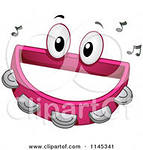 "Угадай, что делать" Цель: Развивать слуховое внимание. 
Ход: 
Ребенку дают в руки два флажка. Если взрослый громко звенит бубном, ребенок поднимает флажки вверх и машет ими. Если тихо - держит руки на коленях. (Чередовать громкое и тихое звучание бубна рекомендуется не более четырех раз) .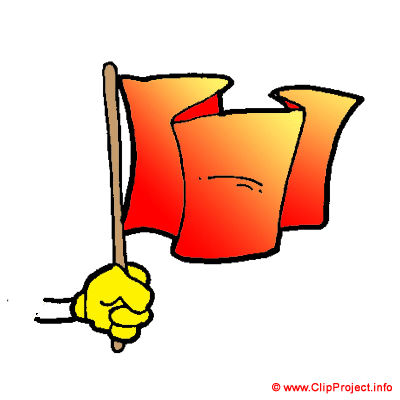 "Где позвонили"
Цель: Развивать слуховое внимание. 
Ход: Ребенок закрывает глаза, а взрослый встает слева, справа, позади. и звонит в колокольчик. Ребенок должен повернуться к тому месту, откуда слышен звук, и, не открывая глаза, рукой показать направление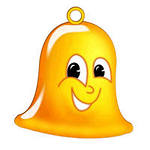 "Так ли это звучит? "Цель: Развивать фонематический слух детей, умение подбирать слова схожие по звучанию. 
Ход: Педагог предлагает ребенку разложить картинки в 2 ряда: в каждом ряду должны находиться изображения, названия которых сходно звучат. Когда картинки будут разложены, педагог и ребенок вместе называют слова. Отмечают многообразие слов. 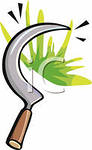 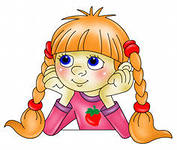 "А что у вас? "Цель: Продолжать учить детей измерять длину слова.
Ход: Педагог называет слово (показывает картинку или игрушку, дети прохлопывают это слово и в соответствии с этим поднимают полоску длинную или короткую. 
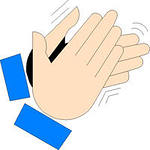 « Том и Тим»Цель: Учить детей различать твердые и мягкие согласные звуки. 
Ход: Педагог предлагает рассмотреть гномиков и найти отличия. Дети определяют первый звук заданного слова и соответствии с этим кладут картинку одному из гномов. Например: если первый звук - твердый согласный, то картинку большому гному. 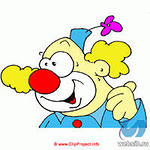 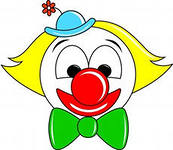 «Доскажи словечко» 
Цель: Упражнять детей в правильном произношении звука [р], Развивать слуховое внимание. 
Ход игры: Воспитатель произносит фразу, но не договаривает звуки в последнем слове. Дети должны закончить это слово. 
Ра-ра-ра – начинается иг (ра) .
Ры- ры-ры—у мальчика ша (ры) .
Арь- арь- арь—на стене висит фо (нарь) .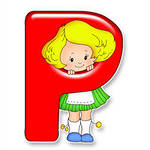 «Что делает?»Цель: Показать детям, что слова бывают разные и звучат они по-разному. 
Ход: Педагог показывает игрушку (картинку, предлагает детям сказать, что делает этот предмет, обращает внимание детей на то, как много есть разных слов, что звучат они по-разному. 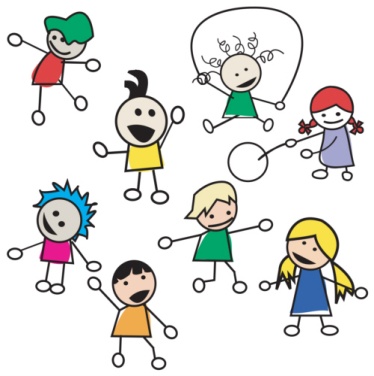 «Веселый мяч» Цель: Развивать речевое внимание детей, артикуляционный аппарат. Умение выполнять словесную инструкцию 
Ход: Педагог говорит: «У меня веселый мяч. Он умеет смеяться: ха-ха-ха, хи-хи-хи.
(Дети повторяют.) 
«Если играет девочка, то мяч смеется: ха-ха-ха. Если играет мальчик, мяч смеется: хи-хи-хи. Когда мяч падает дети говорят: ах-ох. 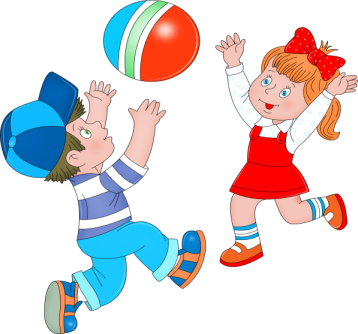 « Ветер – ветерок »Цель: Развивать речевое внимание, голосовой аппарат детей. 
Ход: Сильный ветер раскачивает деревья и громко шумит: «Ши-ши-ши» (Дети вместе с воспитателем поднимают руки вверх, сильно ими раскачивают и произносят звуки.) Ветерок раскачивает травку и тихо поет: «Ш-ш-ш». (Дети приседают, раскачивают руками и тихо произносят звуки) Воспитатель в произвольном порядке 6-8 раз говорит «Ветер», «Ветерок», а дети выполняют соответствующие движения. 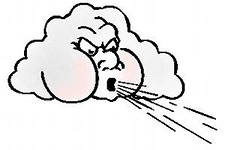 «Чья песенка»Цель: Развивать фонематический слух детей. 
Ход: Перед детьми на фланелеграфе висят 2 картинки (большой и маленький комары) Педагог предлагает ребенку взять предметную картинку, выделить звук [з] или [з'], поставить картинку возле соответствующего комара. 
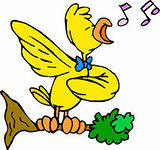 «Моторчики»Цель: Развивать фонематический слух, речевое внимание детей. 
Ход: Педагог называет разные слова. Дети стоят в кругу и передают мяч по кругу на каждое слово. Если дети услышат песенку большого моторчика [р], перебрасывают мяч воспитателю. Потом перебрасывают мяч, когда в слове услышат звук [р'].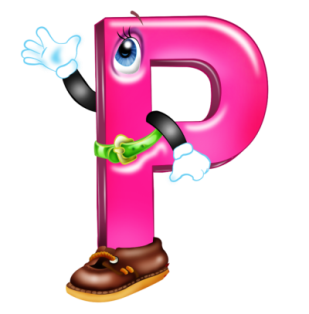 «Звуковые часы»Цель: Учить детей определять первый звук в слове. 
Ход: Педагог установив стрелку напротив картинки предлагает интонационно выделить первый звук в этом слове, назвать его. 
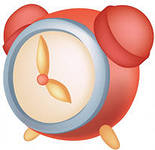 «Птица с птенцами»
Цель: Учить детей различать твердые и мягкие согласные звуки. 
Ход: Логопед называет твердый согласный звук, а ребенок мягкий согласный звук. 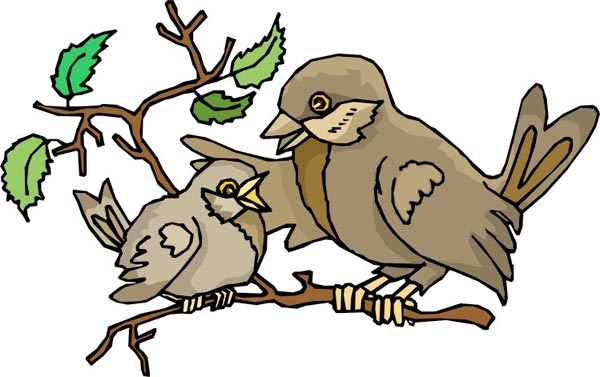 «Вьюга»Цель: Развивать силу голоса детей. 
Ход: Логопед показывает иллюстрацию вьюги. Издает звук [у] – песня вьюги. Если педагог говорит: «Вьюга начинается». Дети тихо произносят звук [у]. «Вьюга сильная» - произносят громко. «Вьюга кончается» - произносят тише. «Вьюга затихла» - замолкают. 
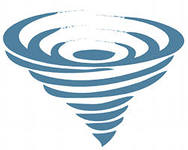 «Комары и жуки»Цель: Учить детей диффернцировать звуки [з] и [ж].
Ход: Педагог делит детей на 2 группы: жуки и комары. Один из детей сова. 
По сигналу педагога «Комары летят, комары гудят» дети – «комары» вылетают и гудят [з-з-з]. По сигналу педагога вылетают жуки [ж-ж-ж]. 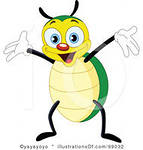 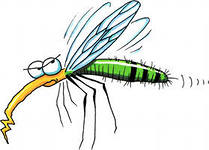 «Закончи фразу»Цель: Развивать слуховое внимание, продолжать знакомить детей с многообразием слов. 
Ход: Педагог предлагает детям послушать двустишие и закончить фразу. 
- Не послушал зайка папу, отдавили зайке (лапу) - Дети в скверике сидели и мороженое (ели) - А возле этой елки бродили злые (волки) - Часто к озеру напиться ходит рыжая (лисица) - Стала жаба важно квакать: - Ква-ква-ква, не надо (плакать) 
- Мы не ели, мы не пили бабу снежную (лепили) - Я не бегаю к врачу, я сама его (лечу)- Вдруг небо тучей затянуло, из тучи молния (сверкнула) - Я сегодня сбилась с ног, у меня пропал (щенок) - Как у нашей дочки розовые (щечки)- Лучше мама не пищи, ты мне няньку (поищи)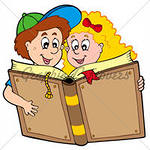 